POESÍA: LA TORTUGAVerde, lenta, la tortuga. ¡ Ya se comió el perejil, la hojita de la lechuga! ¡Al agua, que el baño está rebosando! ¡Al agua, pato! Y sí que me gusta a mí y al niño, ver la tortuga tontita y sola nadando.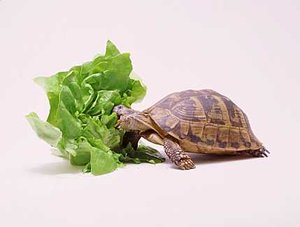 